ОПЫТ РЕАЛИЗАЦИИ РЕГИОНАЛЬНОГО КОМПОНЕНТА ОБЩЕГО ГЕОГРАФИЧЕСКОГО ОБРАЗОВАНИЯ.З. М. ТимофееваЮжный федеральный университет, г. Ростов-на-Дону, РоссияА. А. УкрайченкоМБОУ Лицей № . Ростов-на-Дону, Россия   Реализация регионального компонента программ общего образования является одним из постоянно развивающихся направлений взаимодействия факультетов Южного федерального университета с общеобразовательными учреждениями Ростовской области. Характерным примером такого взаимодействия является сотрудничество геолого-географического факультета с муниципальным бюджетным общеобразовательным учреждением лицеем №57 города  Ростова-на-Дону, являющимся базовым для педагогической практики студентов-географов и апробации краеведческих учебных пособий, разрабатываемых университетскими преподавателями и школьными учителями. Результатом многолетнего сотрудничества является и реализуемая в лицее система краеведческих экскурсий, предусмотренных школьной программой по географии.    В соответствии с содержанием основных разделов «Начального курса географии» проведение экскурсий организуется с учетом особенностей объектов, расположенных в непосредственной близости от местонахождения лицея. Так, при изучении темы «Горные породы и минералы» неизменно высокий интерес у школьников вызывает посещение минералогического музея геолого-географического факультета ЮФУ и знакомство с  его экспонатами. Интересно, что эти экспонаты ведут свою историю еще от коллекции минералогического кабинета Императорского Варшавского университета [1]. В музее учащиеся имеют возможность познакомиться с такими разделами как минералогический, петрографический, полезные ископаемые и их промышленная классификация, а также с рядом тематических экспозиций, в частности, "Полезные ископаемые Северного Кавказа" и "Полезные ископаемые Ростовской области". Важно, что экскурсия по музею сопровождается рассказом о том, что основная часть коллекции собрана студентами и преподавателями геолого-географического факультета в процессе прохождения учебных и производственных практик, научно-исследовательских экспедиций, а также работы в различных регионах страны и за рубежом.    Знакомству с разнообразием организмов на Земле и пониманию причин их неравномерного распространения способствуют экскурсии учащихся в ботанический сад Южного федерального университета, один из крупнейших в России учебных, ресурсных и информационных центров, занимающий площадь более  с разнообразным рельефом, почвами и растительностью. Здесь произрастает свыше 5000 видов деревьев, кустарников и травянистых растений, в том числе в оранжерее тропических и субтропических растений. В ботаническом саду школьники знакомятся и с донской степью, которую далеко не каждый из них видел, хотя и живет в степном краю. Посетив музей природы ботанического сада, школьники как бы побывают на всех континентах мира.    Особый интерес у школьников при изучении темы «Биосфера» вызывают экскурсии в Ростовский зоопарк, являющийся самым крупным на юге России. Его зарождение связано с периодом организации в 1920-е годы единой трудовой школы, когда исследовательский метод преподавания был заложен в основу воспитания и обучения детей. В этот период в Ростове был создан зоосад как учебная и просветительская база Азово-Черноморского края [2]. В настоящее время в зоопарке содержатся свыше 5000 животных, относящихся к более 400 видам, причем из них 105 видов внесены в Красную книгу Международного союза охраны природы, а 33 вида — в Красную книгу России. Многие километры пришлось бы пройти, проехать, пролететь учащимся, чтобы увидеть такое разнообразие животного мира, которое в зоопарке можно посмотреть за несколько часов.     Не менее познавательна экскурсия на метеорологическую станцию и гидрологический пост при изучении тем «Атмосфера» и «Гидросфера». Посещая эти объекты, учащиеся знакомятся с представителями профессий, которые можно освоить в Ростовском гидрометеорологическом техникуме. Так, большой интерес у шестиклассников вызывает работа наблюдателей гидрологического поста и метеорологической станции, их рассказы о том, как с помощью современных приборов они следят за процессами, которые происходят в природе как живом организме, постоянно меняющемся и обновляющемся.    В старших классах при изучении социальной и экономической географии проводятся экскурсии на различные предприятия г. Ростова-на-Дону и Ростовской области, среди которых есть и промышленные («Водоканал», «Аква-Дон», «Аксинья», «Глория Джинс» и др.), и сельскохозяйственные (совхоз «Батайский», страусинная ферма в пригороде Ростова-на-Дону и др.), и транспортные. Посещение предприятий, безусловно, повышает понимание учащимися особенностей отраслевой структуры родного города, специализации хозяйства Ростовской области и ее отдельных районов.    Наиболее эффективной формой изучения родного края является непосредственное изучение учащимися существующих взаимосвязей между компонентами, слагающими природно-территориальные комплексы конкретной местности и характером жизнедеятельности населения. Такая возможность достаточно успешно реализована заинтересованными лицеистами, принявшими участие в комплексных исследовательских экспедициях геоэкологической направленности как в различных районах Ростовской области (Миллеровском, Шолоховском, Егорлыкском), так и за ее пределами (Павловский и Апшеронские районы Краснодарского края, Республика Адыгея, Белгородская область). Первый опыт такой масштабной работы был приобретен почти десятилетие тому назад, когда группа учащихся 7-9 классов приняла участие в экспедиции Областного экологического центра учащихся на территории северной части Ростовской области.    Под руководством школьных учителей, педагогов дополнительного образования и ученых Ростовского государственного университета около сотни школьников, разделившись по нескольким секциям (геология, география, этнография, ботаника, зоология, энтомология, орнитология и др.) изучали особенности природы Миллеровского района Ростовской области. Юные геологи совершили пешие походы по маршрутам с. Ольховый Рог – сл. Терновая – п. Дегтево, Калитвенский лесхоз – х. Ключковка – п. Дегтево. Полевые исследования проводились в бассейне р. Калитва и ее притока – р. Лозовая, в районе меловых отложений на берегу р. Глубокая и в лесном массиве Калитвенского сельского поселения. По завершению наблюдений и экскурсий были проведены камеральные работы по систематизации и оформлению собранного материала, составлению гербариев, коллекций горных пород и полезных ископаемых. Работа учащихся носила палеогеографический характер, т.к. основные исследования были нацелены на изучение меловых обнажений по берегам рек. В результате экспедиций были обследованы основные обнажения горных пород мелового периода в районе Калитвенского лесхоза по берегам рек Калитва и Лозовая. Участники секции этнографии изучили особенности обычаев коренных жителей северных районов Ростовской области, донских казаков и украинцев, их уклада жизни.    Результаты летних экспедиции 2002-2004 гг. докладывались на сессиях Донской Академии Юных Исследователей им. Ю. А. Жданова, школьных краеведческих и экологических конференциях, публиковались в сборниках исследовательских работ учащихся.    В целом реализация регионального компонента общего географического образования достаточно эффективно обеспечивает формирование и развитие у школьников современной системы знаний о ближайшем природном и хозяйственном окружении.Литература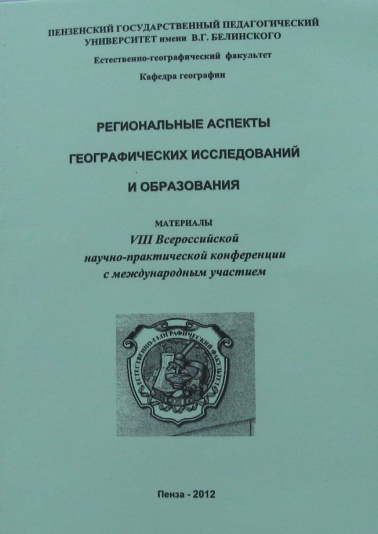 1. История геолого-географического факультета РГУ / Сост. Г.П.Долженко,  В.В.Закруткин. Ростов н/Д: Изд-во Рост. ун-та, 1992. 64 с.2. Природа Ростова-на-Дону. Учебное пособие для учителей географии и биологии. Ростов-н/Д: Изд-во РГУ, 1999. 264 с.Опубликовано: «Региональные аспекты географических исследований и образования: Материалы VIII Всероссийской научно-практической конференции с международным участием.- Пенза: ПГПУ им. В.Г. Белинского, 2012. – 156 с. (под редакцией М.Л. Жоговой, доцента кафедры географии ПГПУ им. В.Г. Белинского, кандидата географических наук; Н.А. Симаковой, зав. кафедрой географии ПГПУ им. В.Г. Белинского, кандидата географических наук).